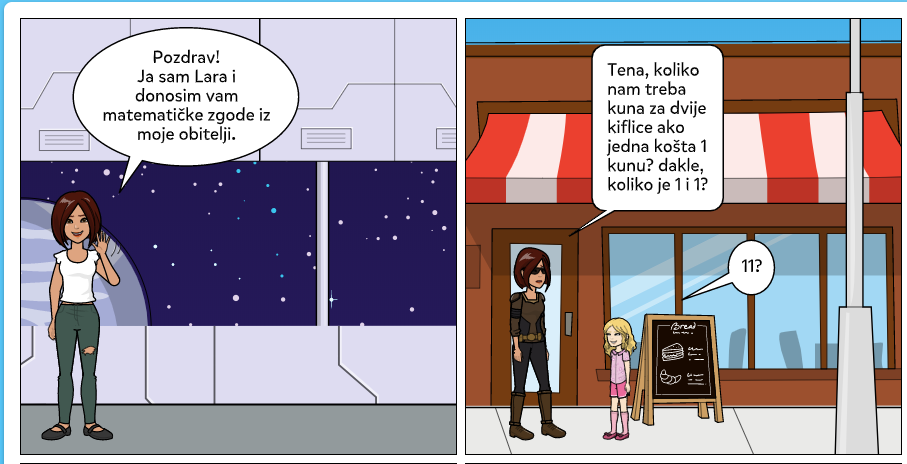 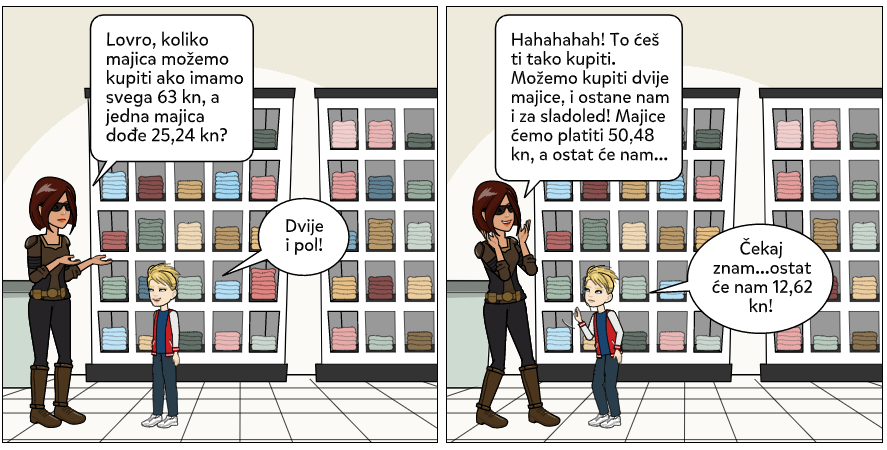 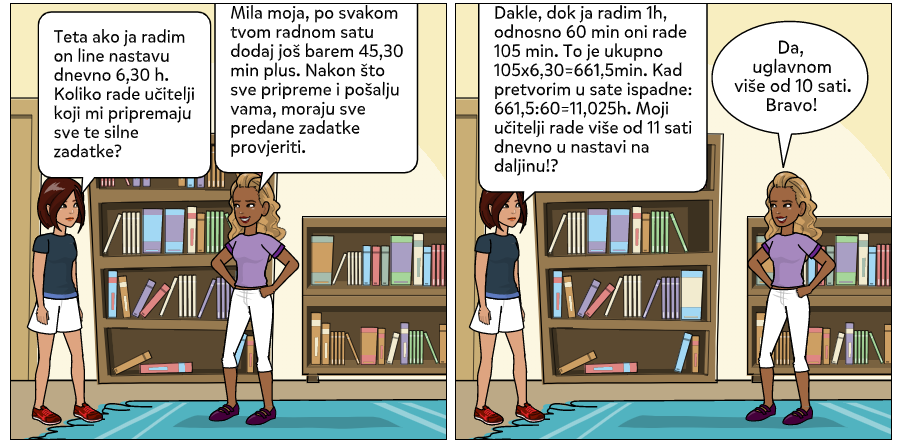 MATEMATIČKI STRIPLARA BAKOVLJANEC, 5.a – Računanje s decimalnim brojevima